CESTRIA PRIMARY SCHOOL  Policy and Guidelines for Physical Education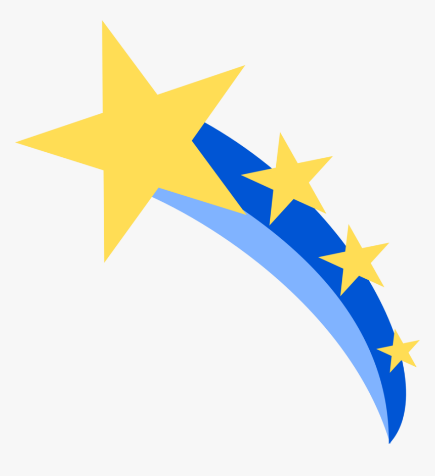 Cestria Primary School Primary Physical Education Policy and GuidanceContentsPage 3	IntroductionPage 4 	IntentPage 4 	AimsPage 5	ImplementationPage 5	CurriculumPage 6	Additional ProvisionPage 6	Teaching and LearningPage 6	Equality, Diversity and AccessibilityPage 7	DifferentiationPage 7	Extra-Curricular School Sport and Physical ActivityPage 7	Equipment and ResourcesPage 8	Adults Supporting LearningPage 8	Staff DevelopmentPage 8	Safety Issues (Safe Teaching, Teaching Safely)Page 8 -9	Clothing and Personal Effects (clothing, jewellery & personal adornment, sensory aids)Page 9	Changing ProvisionPage 10 	ImpactPage 10	AssessmentPage 10	Recording and ReportingPage 10	Leadership and Management Page 10	Monitoring and EvaluatingPage 11 – 18 Appendix 1Cestria Primary School Physical Education Policy and GuidanceIntroductionThis policy document outlines guidance in relation to: our vision for physical educationthe provision of physical educationhow it is taught and learnedhow it contributes to the physical, cognitive, creative, social and personal development of all pupilsthe care, guidance and support of pupils and the framework through which all school leaders, teachers, and other adults supporting learning, understand and manage their roles and responsibilities in the provision of safe practiceAll advice and information contained in this policy and guidance, regarding safe practice, is taken from the Association for Physical Education (afPE) handbook on Safe Practice in Physical Education and School Sport, 2016, and DCC Health and Safety Policy and Guidance.IntentThrough Physical Education at Cestria Primary School we want all pupils to leave physically literate and with the knowledge, skills and motivation necessary to equip them for a healthy, active lifestyle and lifelong participation in physical activity and sport.To achieve this, we aim to:Develop successful learners, confident individuals and responsible citizens who develop as independent enquirers, creative thinkers, reflective learners, team workers, self-managers and effective participators.Provide a broad, balanced and relevant curriculum that satisfies the needs of the current National Curriculum and provide pupils with appropriate challenge with acceptable risk.Develop a whole school approach to physical development which takes pupils through progressive stages of learning and challenge, enabling them to fulfil their potential, develop competence and control in the gross and fine motor skills that pupils need to take part in PE and sport.Educate pupils about, and involve them in, the process of risk management, so that they understand their responsibility in this, in order for them to participate independently in physical activity and to establish good habits and awareness of safety and personal hygiene.Ensure pupils have the opportunity to demonstrate that they know and understand how to apply their competence and make appropriate decisions for themselves by challenging pupils to select and use skills, tactics and compositional ideas.Provide pupils with opportunities to use imaginative ways to express and communicate ideas, solve problems and overcome challenges, both as individuals and as part of a team or group.Ensure pupils understand that PE and sport are an important part of a healthy, active lifestyle and understand the contribution physical activity has on having a healthy body and mind.Develop pupils’ stamina, suppleness, strength and the mental capacity (determination and resilience) to keep going.Develop an environment in which pupils have the confidence to get involved in PE and sport and are committed to make it a central part of their lives both in and out of school.Provide an extra-curricular programme of activities which extends and enriches curriculum provision and provides opportunity for activities to enable pupils to make sufficient progress to access curriculum sessions with greater success.Provide opportunities for competition appropriate to the stage of the individual pupil’s development.Ensure that pupils enjoy PE and school sport and establish community links and pathways for pupils to engage in life-long participation.Provide links to other areas of the curriculum and wider school life.ImplementationCurriculumAll pupils are entitled to a progressive and comprehensive physical education programme which embraces current Statutory Orders of the National Curriculum and considers individual interests and needs.Pupils should have access to all components of current National Curriculum programmes of study, which should include developing fundamental movement and basic skills in a broad range of activities in both KS1 and KS2 so that a realistic attempt is made to achieve the expected levels of performance. An example of a balanced curriculum programme (this is shown through our immersive days), based on the use of core assessment tasks.Curriculum OverviewOccasionally the topics are changed to fit in with School Sports Partnership competitions and leagues. The curriculum aims to be progressive and Appendix 1 highlights the skills and knowledge that should be developed across EYFS, KS1 and KS2.Additional Provision (HLTA with responsibility for PE, sport and fitness)An HLTA with responsibility for PE, sport and fitness has been employed across the school. To complement teachers’ delivery of the PE national curriculum and contribute to the development of other support staff, pupils, school policies and strategies; To work both independently and collaboratively with teaching staff in the whole PE planning cycle and the management/preparation of resources - including after school clubs; To deliver physical education to individuals, small groups and whole classes as and when required within agreed systems of supervision; To provide support for pupils, the teacher and the school in order to raise standards of achievement for all, by utilising advanced levels of knowledge and skills when assisting with planning, monitoring, assessing and managing classes; To encourage pupils to become independent learners, to provide support for their welfare, and to support the inclusion of pupils in all aspects of school life.Teaching and LearningLessons will be planned to provide appropriate challenge for all pupils, to extend more able and provide appropriate levels of support in order for all pupils to make progress. The learning environment will enable all pupils to recognise their own and others’ strengths and areas for improvement and provide them with appropriate tasks to improve and succeed. A variety of teaching styles will be used to engage the variety learners, providing them with the opportunity to learn from visual, auditory and kinaesthetic activities.Lessons will provide appropriate activities which enable pupils to develop as independent enquirers, creative thinkers, reflective learners, team workers, self-managers and effective participators.Equality, Diversity and AccessibilityLesson planning, delivery and assessment tries to ensure that pupils are provided with appropriate and effective opportunities to actively participate and succeed in the whole range of learning opportunities offered within and outside the curriculum.The needs of individuals are met by providing dedicated support staff, a range of equipment, appropriate groupings, safe spaces in which to work and differentiated tasks which enable all pupils to make progressDifferentiationPlanning for differentiation should be based on the S.T.E.P. principles i.e. making changes to SPACE, TASK/TIME, EQUIPMENT and PEOPLE taking account of:The size of the area in which a pupil works, smaller spaces until pupils develop spatial awareness and control over themselves and equipment, larger spaces to challenge more able pupils Pupil activity, e.g. different task, different roles and responsibilities, different allocations of time and variations of pace within the lesson to meet needs of different levels of ability. Resources, e.g. different equipment for different levels of ability across the key stages.Pupil groupings, e.g. ability or mixed ability groups; or group, paired or individual activities, the opportunity to work with adult support where neededOther opportunities, e.g. extracurricular activities, club links and interest groups, for the development of excellence.Extra-Curricular School Sport and Physical activityThe aims of the programme are to extend and enrich the work being done during curriculum PE and to provide some pupils with opportunities to enable them to develop the skills they need to access curriculum PE.  The programme should also inform any assessment of pupils. The programme will reinforce the importance of keeping physically active in order to lead a healthy lifestyle.A diverse weekly programme is provided which suits the needs of all pupils. We monitor and target those students who do not regularly attend these session (disadvantaged or those who choose to be inactive) by sending letters to their parents specifically inviting them to clubs. All opportunities are developed in consultation with pupils and the programme will:Provide a balance of competitive and non-competitive activities through intra and inter school eventsProvide specific movement/general physical activity clubs, which develop fitnessEnsure that every pupil is offered the opportunity to attend a minimum of one activity each week (Key Stage 1 Key Stage 2)Ensure that the school regularly participates in local sports leagues, School Sport Partnership events and County-wide events which promote physical activity and support links to community clubsTo ensure the quality and sustainability of the programme, we will: Use staff (including Teachers, HLTA and TAs) with the knowledge and skills for a specific area (e.g. netball/ football).Employ a range of auxiliary qualified and experienced coaching staff and implement quality assurance through the link teacher/subject leader involved in the School Sport Partnership programme.Ensure that the link teacher/subject leader takes responsibility for forging strong local community club links (club coaches visit school / pupils attend club taster days / clubs advertised on notice-board) Inform pupils and parents of the range of opportunities.All issues relating to safe practice during off-site activities and on-site ‘adventures’ can be found on the EVOLVE system and in the afPE Safe Practice*** exact titleEquipment & ResourcesThe majority of PE equipment is stored in the PE cupboard, with the exception of smaller equipment, which is kept in the hall. The equipment suitability is reviewed to ensure it is appropriate to the range of ages, abilities and needs of children in order to enhance learning.Pupils are encouraged to:Look after resources      2. Use different resources to promote learning      3. Return all resources tidily and to the correct place (Staff to supervise)      4. Be told of any safety procedures relating to the carrying or handling of resources.All other resources are located in the PE cupboard or with PE coordinator or HLTA with Sport responsibilities. Adults Supporting Learning (ASL)ASL include classroom assistants, teaching assistants, HLTA, learning mentors, visiting coaches, sports apprentices and volunteer parents but not trainee teachersAdditional support staff will be used during curriculum and non-curriculum time in order to:Support the delivery of high-quality PEEnrich or enhance an activity that pupils are undertakingProvide training opportunities for staffProvide additional extra-curricular opportunities Support the School Games FrameworkThe head teacher will always maintain responsibility for safe recruitment procedures, disclosure certification, possession of a governing body of sport licence, where relevant, and confirming authenticity of all ASL and coachesHead teachers are advised to accept a Level 2 award as the normal baseline qualification for each activity the coach is expected to teach, diverting from this standard only if the coach is observed prior to acceptance and demonstrates good coaching qualities and is working towards a Level 2 qualification where appropriateThe class teacher will always maintain overall responsibility for what is taught and the conduct, health and well-being of the pupils.No ASL should operate independently. They may work alone if competence has been monitored but will be managed effectively by the teacher, who remains legally responsible for the students in their care, whether through direct or indirect supervision of the ASL.Staff DevelopmentOpportunities for the development of all staff will be provided in order to enhance the quality of PE within the school. The needs of the staff will be identified through the monitoring and evaluation of the subject which is undertaken by the designated Subject Leader and will be done in conjunction with the whole school development plan. The Subject Leader will ensure that all teaching staff, ASLs and coaches are aware of the development opportunities available from the Education Development Service, School Sports Partnership and other partners. The subject leader will ensure that any development opportunities undertaken by staff are disseminated throughout the school where necessary to further enhance the quality of PE. Safety Issues – Safe Teaching, Teaching SafetySafe Practice in Physical Education & School Sport (afPE, 2016) is a comprehensive guide to safe practice and managing risk in PE and should be referred to regarding any aspect of Health & Safety. As a school we will follow this advice along with Durham County Council Health and Safety Guidance.Clothing & Personal Effects Clothing and correct attire for a particular activity represent important features of safe practice that apply in equal measures to both staff and pupils.Staff should always endeavour to change for physical education, wear suitable footwear and clothing for practical activities and remove their personal effects, such as jewellery, to minimise the likelihood of causing or receiving injury.Pupils from the earliest ages should come to school dressed in suitable clothing for PE so that they can participate safely.All jewellery should be removed for the safety of pupils and others. However, if they cannot be removed, e.g. medical bracelets/necklaces, staff will act to try to make the situation safe.The wearing of sensory aids such as spectacles or hearing aids will usually be determined by:The nature of the activity A balanced judgement as to whether wearing the item constitutes a greater or lesser risk to the wearer in those activities where physical contact is absentWhere sensory aids need to be worn for safe participation by the individual then the staff need to apply the procedure set out above in order to determine whether participation with the sensory aid is safe for the wearer and for the others in the group.Changing ProvisionDignity, decency and privacy, where needed, will be maintained. The following will be taken into consideration when deciding the necessity of constant direct, intermittent direct or distant supervision:Age of the pupilsJoint genderBehavioural issuesPotential bullyingLocation of staffSafety aspects of the changing spaceImpactAssessment Pupils will be assessed across all areas of the physical education curriculum in the following ways: Durham County Progression of Skills resource (Appendix 1)QCA core tasks, Durham County assessment tasksWatch children work, talk to them about what they are doing and listen to them describe their work.Receive feedback from pupils to inform teachers and pupils of what has been successful and allow them to set their own future targets.Use ICT to develop portfolios of children’s work in physical education to show progression and quality of performance.Recording & ReportingTeachers will carry out assessments at the beginning and end of each unit of work taught to:Inform future planning for themselves or a new class teacherForm part of the statutory annual reporting process, and in discussions with parentsHelp children as a basis for future target settingInform during transfer between classes and key stages to ensure continuity of progression Provide an overview for the subject leader on the attainment across individual classes, year groups and the whole school.Leadership & ManagementThe Subject Leader is responsible to the Head Teacher and will ensure that the following points associated with the role are considered and carried out where appropriate:Developing good classroom practiceManaging the budget (sports premium) based on the needs identified through the monitoring and evaluation of the subject and the whole school development plan. Reporting on the allocation of the sports premium and its impact on the school websiteAuditing, ordering and reviewing efficiency of how equipment , learning resources and accommodation are managed to ensure pupils are well taught and protectedAccessing any funding available that may enhance the quality of PE within the schoolAttending courses to further own professional development and providing information and support for colleaguesMonitoring classroom practice and planning, auditing needs for CPD to ensure high quality delivery and setting future targetsMake all resources available to all staff, including policy, schemes of work, assessment materials, resources to support learningCarry out risk assessments in line with local authority proceduresExtending relationships and contacts beyond the school and in the local communityKeeping up to date with and implementing any National, Local Authority and School Sport Partnership developments where appropriateMonitoring & Evaluating Subject monitoring and evaluating will be carried out by the Subject Leader with support from the SLT where appropriate. The school will utilise the following strategies and measures in order to evaluate standards in PE.Observation of teaching and learning, including support staff and coaches, to assist in the identification of strengths and development needs.Assessment of pupil progress and achievementPupil interviewsThe opportunity for EDS / School Sport Partnership high quality sampling visitAppendix 1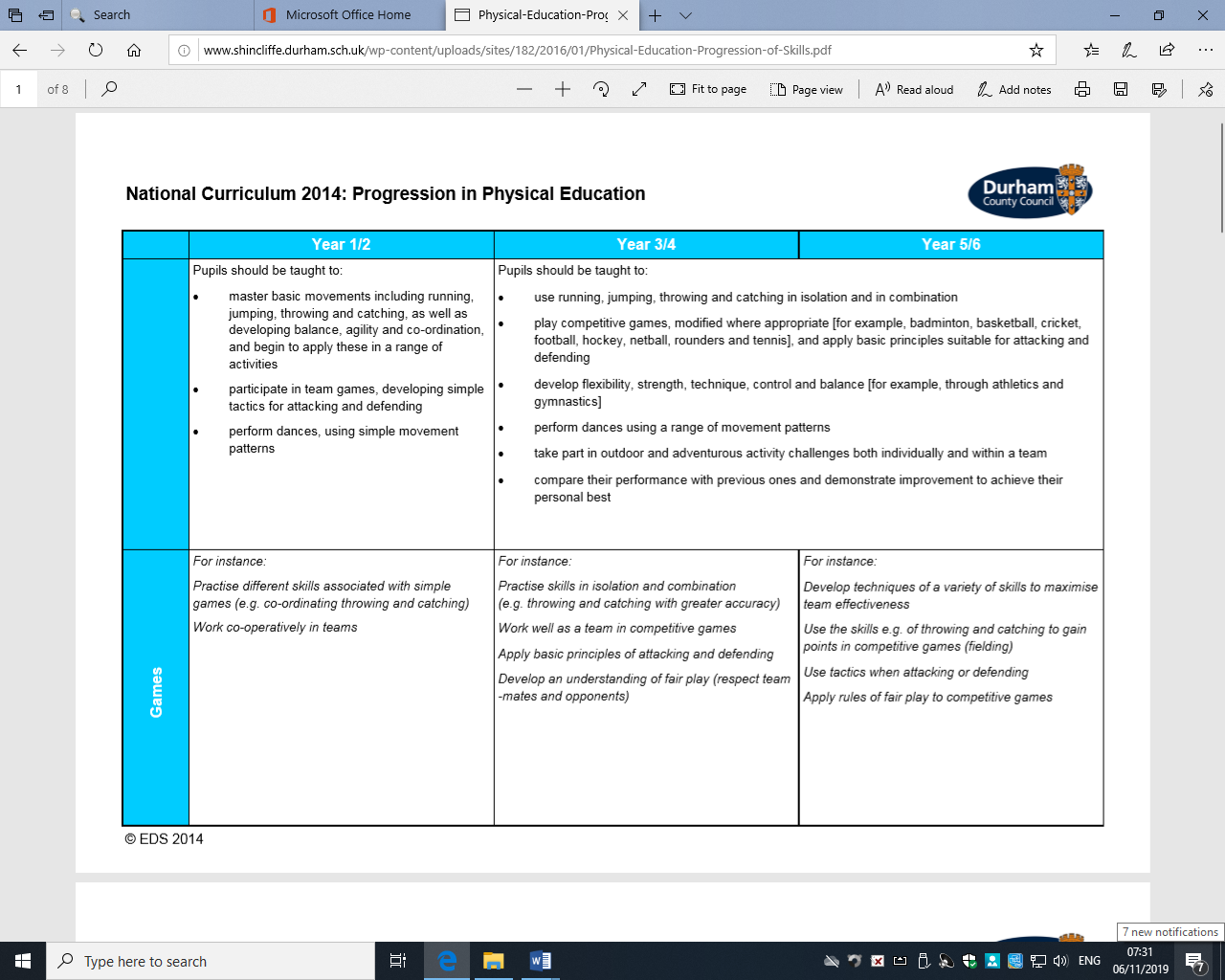 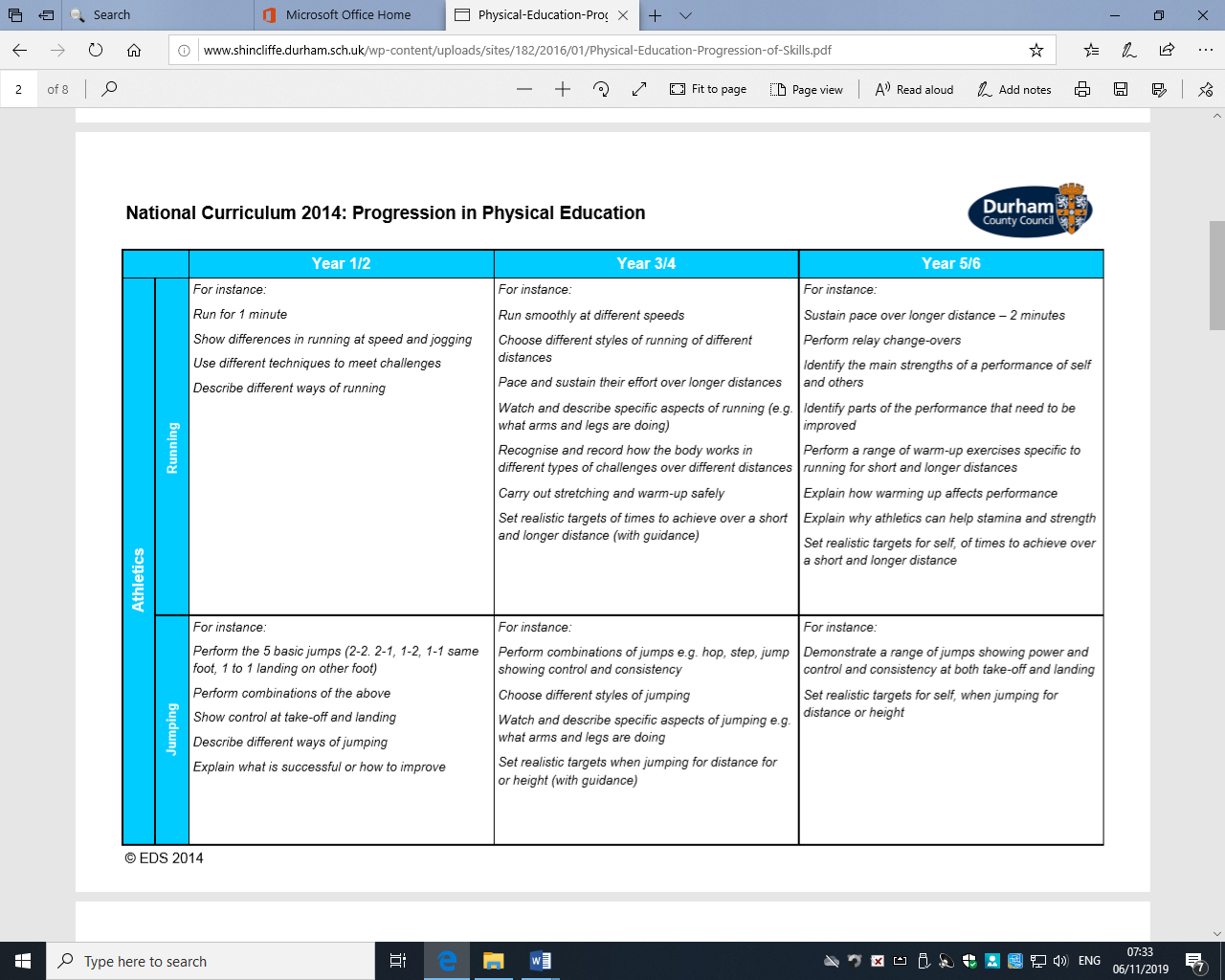 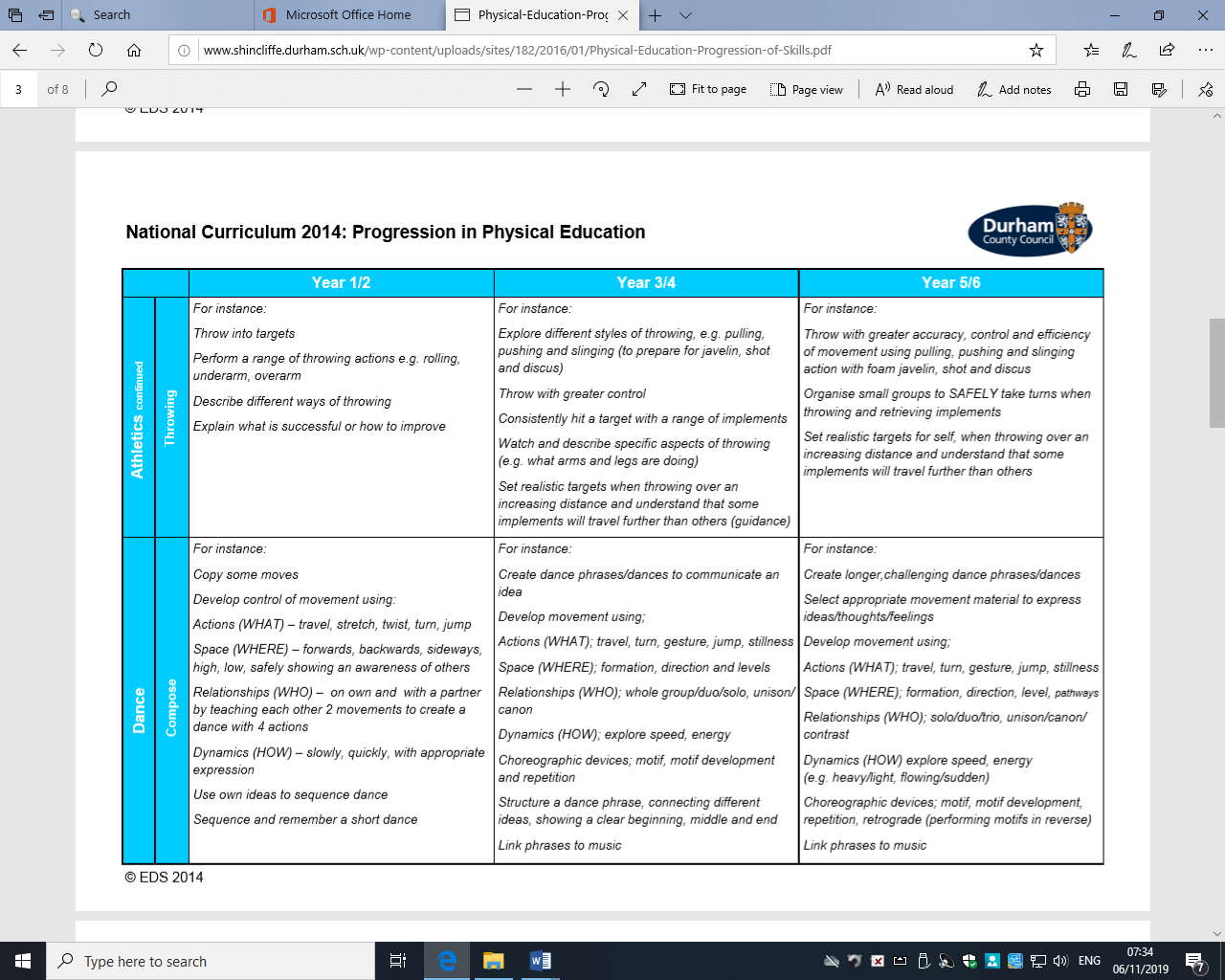 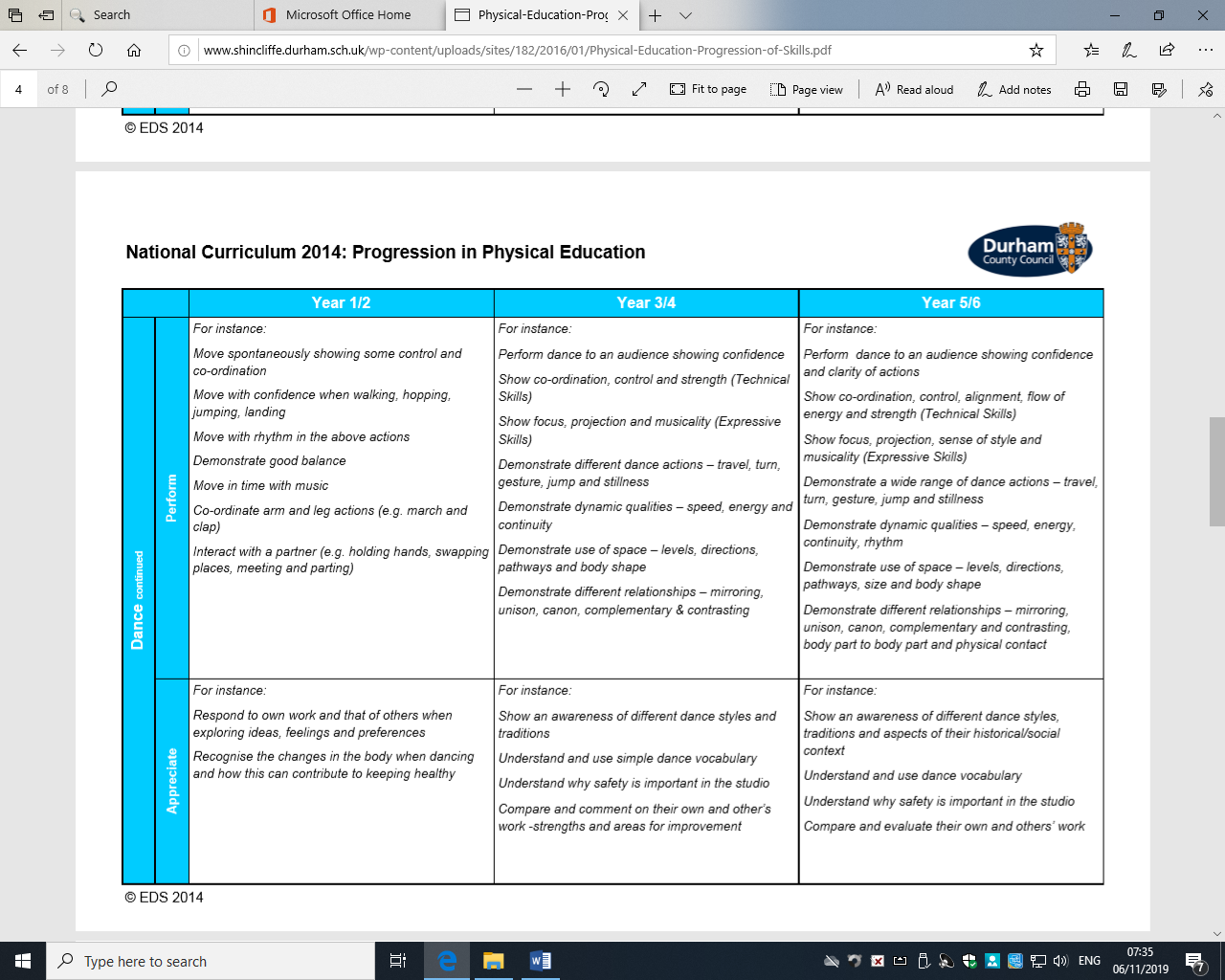 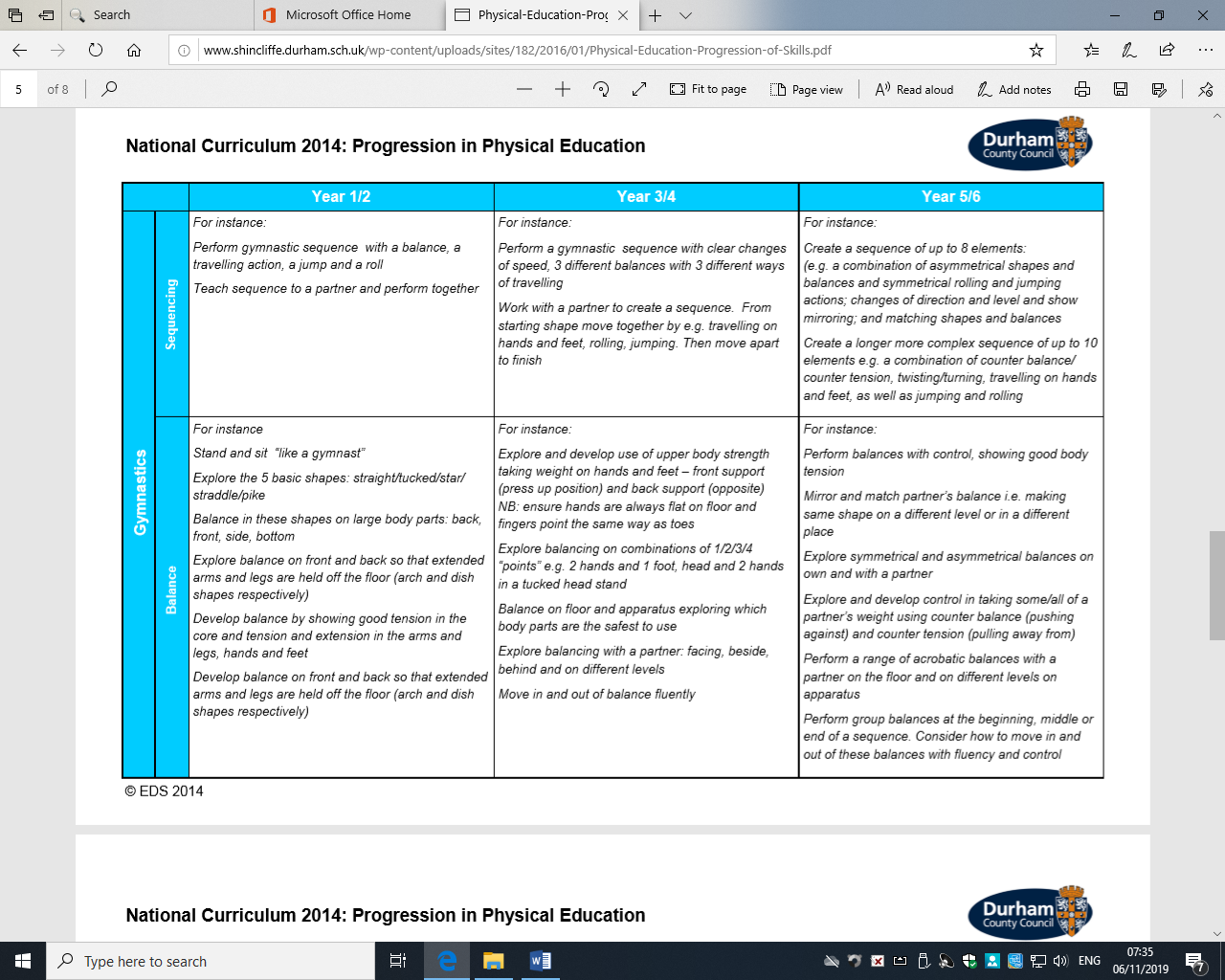 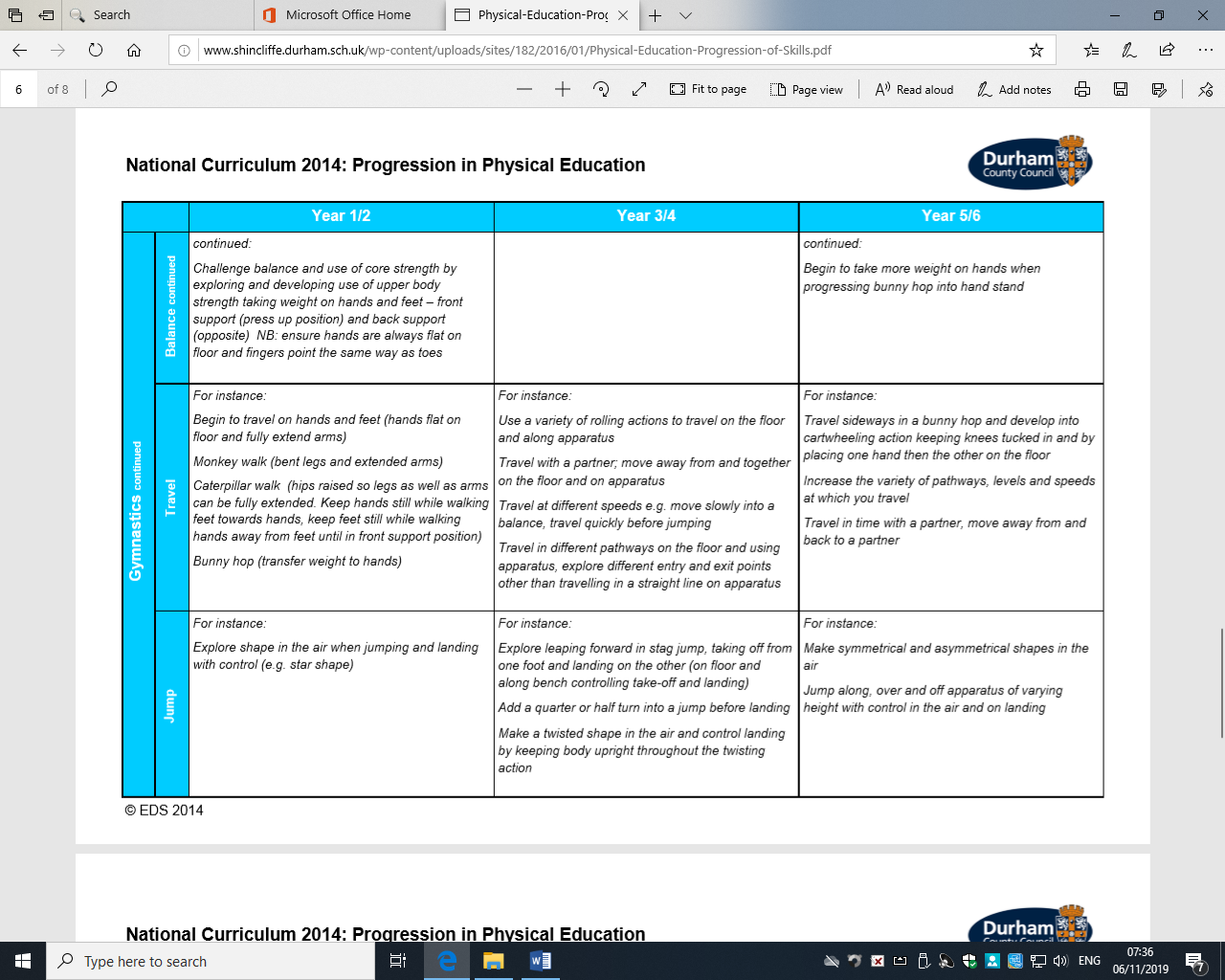 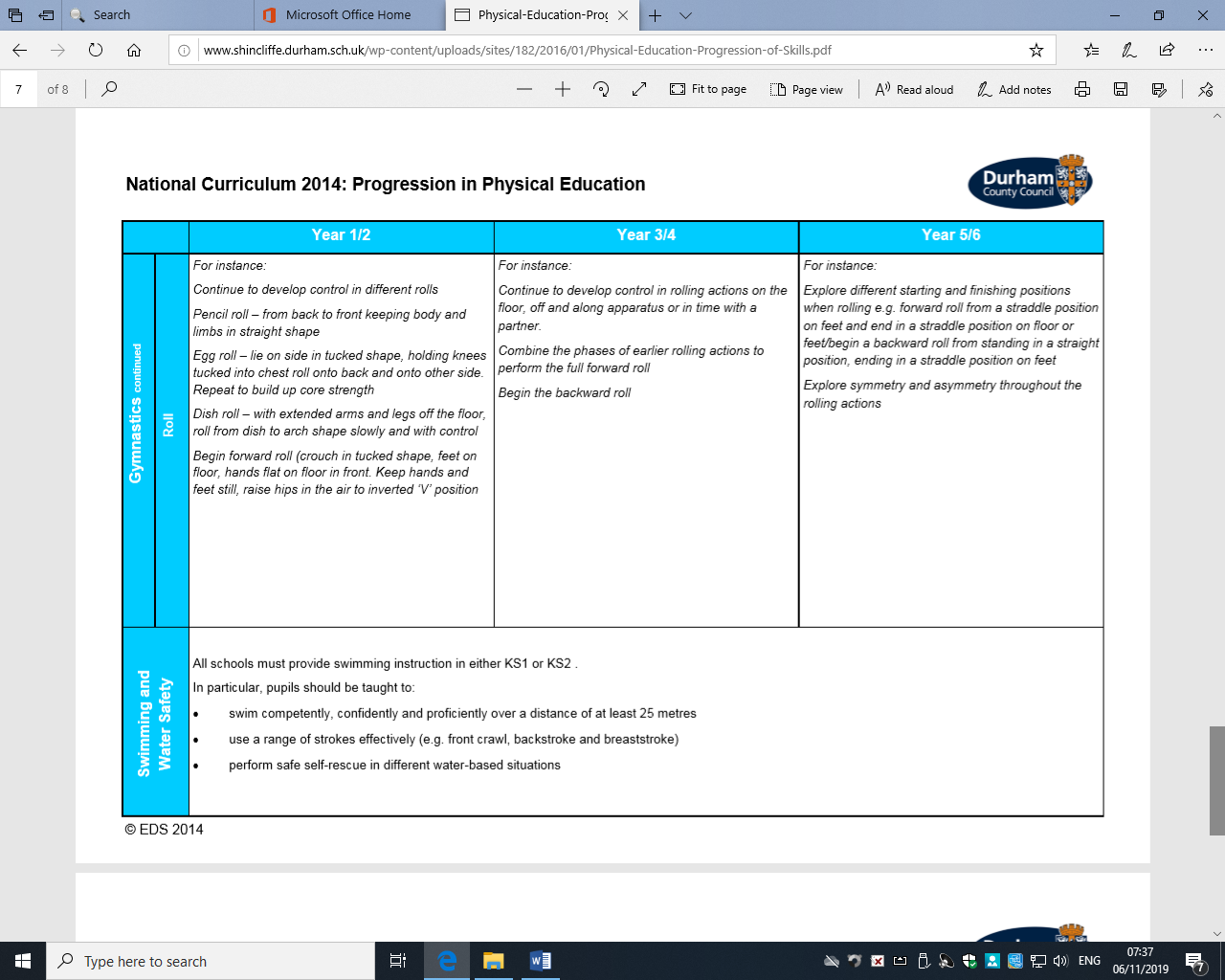 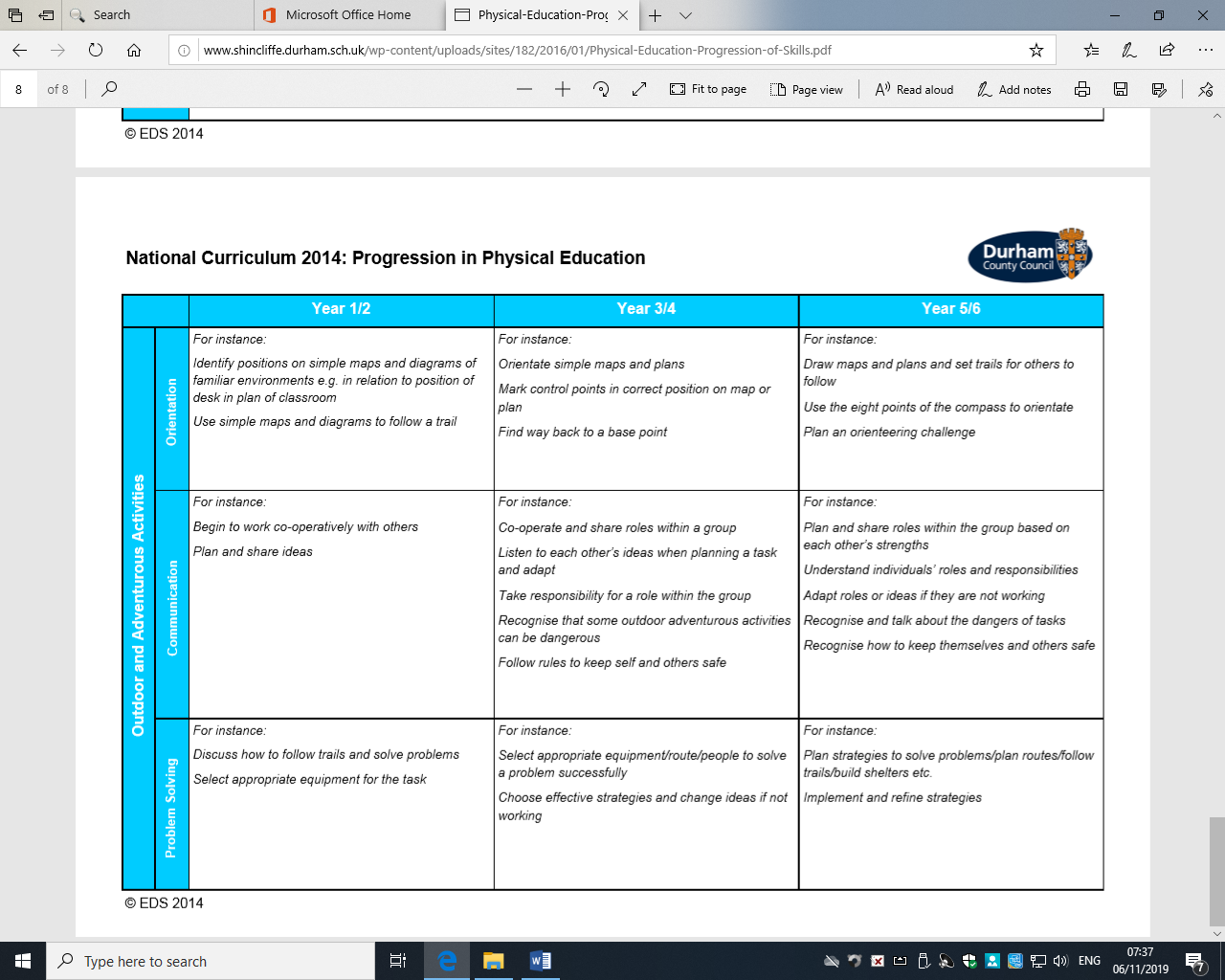 Policy to be reviewed annually. YrAutumn 1Autumn 2Spring 1Spring 2Summer 1Summer 2EYFSMovement Skills (ABC) Bikes Trikes and ScootersMounting Dismounting MovingJungle Gymnastics Animal Movements on and off apparatus Elf Hunt OAADinosaur DanceMovements and sequencesBikes Trikes and ScootersStopping and TurningFundamental Skills Easter Bunny Bikes Trikes and ScootersStopping and TurningGames Best of Balls Balls SkillsBikes Trikes and ScootersMounting Dismounting Moving Olympics Running, throwing and jumping Bikes Trikes and ScootersStopping and Turning1Games Fun at the Fair Throwing and Catching Throwing and Catching Target PracticeAnimal GymnasticsBalance Agility Coordination, Movement and equipment moving YogaSalute to the sun Dance Through the Seasons Partner work, creating shapes and sequences Invasion Games Fun at the FairThrowing, catching, running, jumping movements GamesAttacking and Defending Athletics Sports Day Throwing Running and Jumping Running and Jumping Sports Day2SwimmingInvasion Games Attack and DefenceSwimming Gymnastics Under the Sea Shapes balances and partner workSwimmingDance – Toys Movement patterns and sequencesSwimmingGymnastics – balancing and making shapesSwimmingInvasion Games MulitskillsSwimmingAthletics Colour Match: Speed and accuracy3Gymnastics6 actions on floor mats (balance)Invasion GamesThrowing and Catching Dodgeball  Dance Extreme Earth Dance PhrasesGymnastics Movement GamesTennis Striking and Fielding Bats and racquets. Throwing and catchingAthleticsFurthest fire: distance when jumping4GymnasticsMovement and sequences Games On the attack:  outwitting opponentsDanceStreet DanceGymnastics Apparatus workOAA -RobinwoodAthleticsPass the baton: speed and accuracyAthleticsRunning, throwing, jumping5GymnasticsAcrobatic gymnasticsRugby/ NetballRules and game playOAA - ScoutedDance Indian DelightOAA - ScoutedRounders/ cricketCoordination skills/ teamworkOAA - ScoutedAthleticsTake aim – distance/ accuracy on targetAthleticsTake aim – distance/ accuracy on target6Games Call the shots – basketball and hockeyRugby/Netball Rules of the game and play Street DanceGymnasticsGroup dynamics and compositional principlesAthletics  3 jump challenge, combination & distanceCricket Skills  cricket coachOAA – Dukeshouse Wood